ҠАРАР							ПОСТАНОВЛЕНИЕ22 марта 2021 йыл			  № 16          	22 марта  2021 годаО присвоении почтового адреса жилому дому               Руководствуясь Федеральным законом от 06.10.2003 № 131-ФЗ «Об общих принципах организации местного самоуправления в Российской Федерации», Федеральным законом от 28.12..2013 г. №443-ФЗ «О Федеральной информационной адресной системе и о внесении изменений в Федеральный закон «Об общих принципах  организации местного самоуправления в Российской Федерации», Правилами присвоения, изменения и аннулирования  адресов», утвержденными Постановлением Правительства Российской Федерации от 19.11.2014 г. №1221 п о с т а н о в л я ю: Жилому дому с условным кадастровым номером 02:04:070201:ЖД1, расположенном на земельном участке с кадастровым номером 02:04:070201:101,  присвоить адрес: Российская Федерация, Республика Башкортостан, Аскинский муниципальный район, Сельское поселение Кашкинский сельсовет, д.Новый Суюш, ул.Лесная, дом 1.Контроль за исполнением данного постановления оставляю за собой.	Глава Сельского поселения Кашкинский сельсовет муниципального района Аскинский район Республики Башкортостан К.И.ШакируллинБАШҠОРТОСТАН РЕСПУБЛИКАҺЫАСҠЫН РАЙОНЫМУНИЦИПАЛЬ РАЙОНЫНЫҢҠАШКА АУЫЛ СОВЕТЫАУЫЛ БИЛӘМӘҺЕ ХӘКИМИӘТЕ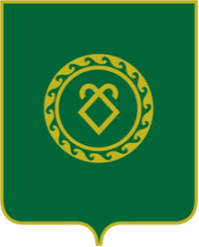 АДМИНИСТРАЦИЯСЕЛЬСКОГО ПОСЕЛЕНИЯКАШКИНСКИЙ СЕЛЬСОВЕТМУНИЦИПАЛЬНОГО РАЙОНААСКИНСКИЙ РАЙОНРЕСПУБЛИКИ БАШКОРТОСТАН